CITTÀ  DI  ERCOLANO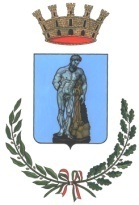 (Città metropolitana di Napoli)Ambito N 29Dirigente: 				        Ufficio di Piano										ALLEGATO AAVVISO PUBBLICOPER L'ACQUISIZIONE DI MANIFESTAZIONI DI INTERESSE FINALIZZATEALL'AFFIDAMENTO DEL SERVIZIO DELLA LUDOTECA COMUNALE PRIMA INFANZIA ANNO SCOLASTICO 2018/19DOMANDA DI PARTECIPAZIONEDICHIARAZIONE SOSTITUTIVA REDATTA AI SENSI DEL D.P.R. 28/12/2000, N. 445Il/La sottoscritto/a …………………………………………………. nato a ……………………………………….……...il ……………………… C.F. …………………………...……….. residente a …………………………………………..indirizzo …………………………………………………………….….. n. civico …………… cap ……………………..consapevole della decadenza dai benefici e delle sanzioni penali previste per il caso di dichiarazione mendace o contenente dati non più rispondenti a verità, così come stabilito dagli articoli 75 e 76 del D.P.R. 28/12/2000 n. 445,CH I E D Edi essere invitato alla procedura negoziata di gara per il servizio sopracitato e contestualmenteD I C H I A R Adi essere il legale rappresentante, con la qualifica di ………………….……………… della ditta……………………………………………………………….……………………………(indicare l’esatta denominazione comprensiva della forma giuridica)oggetto sociale …………………………………………………………………………………………………Camera di Commercio di ………………… iscritta con il numero Repertorio ……………………………...……….il …….……………….. C.F. ……………………………………………… P. I.V.A. …………………………………..Codice ATECO ………………………………………………………Codice Cliente INAIL n. ……………………………….…… presso la Sede di …………..………………………….Matricola INPS n. …………………………………………… presso la Sede di ……….………………………………Contratto Collettivo Nazionale dei Lavoratori applicato: ……………………………………………………………..Numero dipendenti da 1 a 5 - da 6 a 15 - da 16 a 50 - da 51 a 100 - oltre 100RECAPITI TELEFONICI: n. tel. …………………………………………………………………………………………RECAPITI PER LE COMUNICAZIONI SCRITTE:Indirizzo sede legale …………………………………………………………….………....…. ….………..…….…Indirizzo sede operativa (se diversa dalla sede legale) ……………………………...……….……………….............................................................n. fax ………………………..……………………………..………………………………….Pec…………………………….…………………………….……….…………………………e-mail ………………………………………………………………………………..………...di essere in possesso dei requisiti di ordine generale, di idoneità professionale e di capacità tecnica e professionale ed economico finanziaria così come prescritte dall’Avviso di indagine di mercato in epigrafe.di essere a conoscenza che la presente dichiarazione non costituisce prova né vale come certificazione del possesso dei requisiti richiesti per l’affidamento del servizio in oggetto, i quali saranno specificatamente dichiaratiin sede di presentazione dell’offerta e saranno accertati dalla Stazione appaltante nei modi di legge in occasione della procedura di gara.………………………………..                           ….………………………………………………….(Luogo e data) 								(Firma)Allega copia fotostatica di documento di riconoscimento in corso di validità